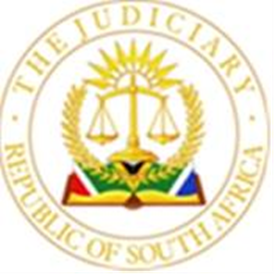 OFFICE OF THE CHIEF JUSTICE(REPUBLIC OF SOUTH AFRICA)GAUTENG LOCAL DIVISION, JOHANNESBURGUNOPPOSED MOTION COURT ROLL FOR 28 FEBRUARY 2024.BEFORE THE HONOURABLE JUDGE: MOORCROFT J                                                                                 JUDGE’S SECRETARY: Lsmith@judiciary.org.za1.HARBOUR TOWN HOMEOWNERS ASSOCIATION NPC  V. WILLIAM  NICOLSON N.O. # 2023-103868 # DEB159142023-1038682.HARLEQUIN DUCK PROPERTIES 44 (PTY) LTD  V. DIMENSION DATA (PTY) LTD # 2023-070033 # HARLEQUINDUCKPROPERTIES44PTYLDVDIMENSIONDATAPTYLTD2023-0700333.HEINRICH  REITZ  V. MINISTER OF POLICE # 2023-034426 # G20872023-0344264.INVESTEC BANK LIMITED  V. MPHARI BOETMAN WAGNER # 2023-125823 # INVESTECBANKLIMITEDVMPHARIBOETMANPAGEWAGNER2023-1258235.JAS COSULTING R.S.O  V. ASHWINA TRADING COMPANY (PTY) LTD # 2023-023984 # SP19902023-0239846.KORRIDOR NAMIBIA (PTY) LTD  V. INTERPROJECTS T/A OMP PRODUCTIONS # 2023-041679 # K2242023-0416797.LEBOGANG MARTHA SATHEKGE  V. ROAD ACCIDENT FUND TRIBUNAL # 2023-098539 # MAT117072023-0985398.LOUIS BOTHA LAMPRECHT   # 2023-018011 # SPS2023-0180119.MAGALIESBERG BODY CORPORATE  V. ALECK  MATANDAWARE # 2023-096519 # MAG100012023-09651910.MARIA ELISABET WEAKLEY   # 2023-124361 # WEAKLEYSEQ2023-12436111.MARIETJIE ANTOINETTE EASTES   # 2023-089384 # WMDIXONWD1013232023-08938412.MARKO SOUTH AFRICA  V. PORTIA  KUNENE # 2023-053806 # M07392023-05380613.NEDBANK LIMITED  V. THOMAS TAWANDA SAUTI # 2022-0254822022-02548214.PENDIGO TRADE AND INVEST (PTY) LIMITED T/A ITEC FINANCE  V. ANDREW  KOESLAG # 2023-088296 # MAT898022023-08829615.PENDIGO TRADE AND INVEST (PTY) LIMITED T/A ITEC FINANCE  V. TAU MINING CONSULTANTS (PTY) LIMITED # 2023-060717 # MAT897442023-06071716.PINNACLE MICRO (PTY) LTD  V. MVULA WORKX GROUP (PTY) LTD # 2023-058045 # PHILLIPCRONJE2023-05804517.RAMATHAFENG ESAIEA MPHAMO  V. THE MINISTER OF POLICE # 2023-091784 # 015MOPMN232023-09178418.RAND URANIUM PROPRIETARY LIMITED  V. BONGIWE  MOKGETHI # 2023-079154 # S14932023-07915419.RATHOGWA MASALA RAMEUDZISI N.O.   # 2023-126374 # V0192023-12637420.RED OAK PROPERTIES (PROPRIETY) LIMITED  V. THE UNLAWFUL OCCUPIER(S) OF UNIT 44, DOOR 904 IN PRESIDENT TOWERS BODY CORPORATE # 2023-126451 # PT442023-12645121.RED OAK PROPERTIES (PROPRIETY) LIMITED  V. THE UNLAWFUL OCCUPIER(S) OF UNIT 18, DOOR 502 IN PRESISENT TOWERS BODY CORPORATE # 2023-127298 # PT182023-12729822.RED OAK PROPERTIES (PROPRIETY) LIMITED  V. THE UNLAWFUL OCCUPIER(S) OF UNIT 16, DOOR 406 IN PRESIDENT TOWERS BODY CORPORATE # 2023-127278 # PT162023-12727823.RED OAK PROPERTIES (PROPRIETY) LIMITED  V. THE UNLAWFUL OCCUPIER(S) OF UNIT 15, DOOR 405 IN PRESIDENT TOWERS BODY CORPORATE # 2023-127267 # PT152023-12726724.RED OAK PROPERTIES (PROPREITY) LIMITED  V. THE UNLAWFUL OCCUPIER(S) OF UNIT 13, DOOR 403 IN PRESIDENT TOWERS BODY CORPORATE # 2023-127265 # PT132023-12726525.PEBBLE BEACH BODY CORPORATE  V. JEREMY  JOSEPH # 2023-088808 # PEBBLEBEACHBODYCORPORATEVJEREMYJOSEPH2023-08880826.ORIYOMI ADEKUNLE FAVOUR ADEGBESAN  V. DIRECTOR GENERAL OF HOME AFFAIRS # 2023-123980 # HSWART2023-12398027.NTOMBITHINI JOYCE MKHIZE  V. MEMBER OF THE EXECUTIVE COUNCIL HEALTH DEPARTMENT GAUTENG # 2023-041720 # NM0012023-04172028.NOMHLWAZI MABEL MOKOENA  V. NATCORP SPECIALISED LOGISTICS SOLUTIONS (PTY) LTD # 2023-061236 # MOKOENAVSNATCORPANDSALT2023-06123629.NISSAN FINANCE, A PRODUCT OF WESBANK, A DIVISION OF FIRSTRAND BANK LIMITED  V. MR MOHAMMAD IBRAHIM AHMAD DAHBOUR # 2023-103126 # M00305812023-10312630.NEIL  VAN DER WEELE  V. RAPHAEL GARCIA DA COSTA # 2023-123982 # NEILVANDERWEELEANDANOTHERVRAPHAELGARCIADACOSTA2023-12398231.NEDBANK LIMITED  V. WOODLINK DEVELOPMENTS (PTY) LTD # 2023-028806 # EBESTER020610392023-02880632.NEDBANK LIMITED  V. YVONNE  SIBISI # 2023-125561 # M011842023-12556133.MEARON ENGINEERING SUPPLIES CC  V. A-LINE ENGINEERING (PTY) LTD # 2023-057376 # 1008102023-05737634.MOFOKO PAKI JOSEPH  V. THE DEPUTY INFORMATION OFFICER: GAUTENG DEPARTMENT OF ROAD AND TRANSPORT # 2023-095696 # MOFOKO23DPRT2023-09569635.MOSES  MOKONE  V. NICO  ENGELBRECHT # 2023-040849 # EMHB110162023-04084936.MOTLATSI  MTHIMUNYE  V. MOLOI CYRIL MABELI # 2023-043813 # G017692023-04381337.NEDBANK LIMITED  V. ABDUL GANI VALLY MOHAMED GANI # 2022-0447282022-04472838.NEDBANK LIMITED  V. KELIANA GROUP (PTY) LIMITED FORMERLY KNOWN AS KELIANA MANAGEMENT COMANY (PTY) LIMITED # 2023-124023 # MAT177172023-12402339.NEDBANK LIMITED  V. MCALLISTER  PILLAY # 2023-112559 # MAT745592023-11255940.NEDBANK LIMITED  V. NEL P TRAVEL (PTY) LTD # 2023-081137 # MFC4248NELPTRAVEL2023-08113741.NEDBANK LIMITED  V. NOBULALI  MLINDI # 2023-123975 # MAT330852023-12397542.NEDBANK LIMITED  V. PHUTI JOHANNES MPHAKI # 2023-098012 # MAT696612023-09801243.NEDBANK LIMITED  V. SARPL (PTY) LTD # 2023-087716 # JQ00542023-08771644.NEDBANK LIMITED  V. SIBONGISENI SIKHUMBUZO BRIAN KUBHEKA # 2022-0062292022-00622945.NEDBANK LIMITED  V. SSANLE PTY LTD # 2023-113531 # MAT745802023-11353146.NEDBANK LIMITED  V. THABO  MOKOENA # 2023-110777 # MAT745762023-110777